PŠ LOKA PRI ŽUSMU in PŠ PREVORJE:     JEDILNIK JUNIJ  I. turnusZAJTRK VRTEC MALICA VRTECMALICAKOSILOPONEDELJEK12.6.SIR, BELI KRUH, PAPRIKA, ČAJvsebuje alergene: 1,5SLANI KREKERJI, ČAJ vsebuje alergene: 1,5ČOKOLADNI NAMAZ, POLNOZRNATI KRUH, OTROŠKI ČAJvsebuje alergene: 1,5POLNOZRNATI POLŽKI, BOLONSKA OMAKA,  BIO ZELENA SOLATA S PARADIŽNIKOMvsebuje alergene: 1,3,5TOREK13.6.POLENTA, BIO MLEKOvsebuje alergene: 1,5,7MELONA, ČAJvsebuje alergene:ALJAŽEVA SALAMA, SIR, KORUZNI KRUHvsebuje alergene: 1,5 REDKVICA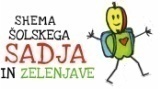 GOVEJ GOLAŽ, POLENTA, SVEŽE SADJEvsebuje alergene: 1,3,5SREDA14.6.ŠUNKA, POLBELI KRUH, KUMARICE, ČAJvsebuje alergene: 1,5POLNOZRNATI MASLENI KEKSI, LUBENICAvsebuje alergene: 1,5,6ČOKOLEŠNIK, BIO MLEKOBANANAvsebuje alergene: 1,5ŠTEFANI PEČENKA, PRAŽEN KROMPIR, PARADIŽNIKOVA SOLATA S KORUZOvsebuje alergene: 1,3,5ČETRTEK15.6.KAJZERICA, BELA KAVA (BIO MLEKO)vsebuje alergene: 1,3,5,BIO JOGURTvsebuje alergene: 5BIO MASLO, DŽEM, OVSENI KRUH, ČAJ, REDKVICEvsebuje alergene:1,5PIŠČANČJI PARIŠKI ZREZKI, RIŽ, ZELENA SOLATA, BIO LIMONADAvsebuje alergene:PETEK16.6.MED, BIO MASLO, BELI KRUH, ČAJvsebuje alergene: 1,5SADNO-ZELENJAVNI KROŽNIK vsebuje alergene:BIO JABOLKO, MLEČNI ROGLJIČEK, ČAJvsebuje alergene: 1,5ŠPAGETI, TUNINA OMAKA S PELATI, KISLA SMETANA, RDEČA PESAvsebuje alergene: 1,5